AA 2017-18attività sispiScheda informativa/PRE-ISCRIZIONENome e Cognome____________________________________________________________________________________________________________Professione____________________________________________________________________________________________________________Titolo di studio____________________________________________________________________________________________________________Indirizzo studio o abit.____________________________________________________________________________________________________________Città 	CAP 	Provincia____________________________________________________________________________________________________________Indirizzo e-mail____________________________________________________________________________________________________________tel. Personale	fax____________________________________________________________________________________________________________C.F.	P.IVASono interessato al CORSO per cui richiedo:             informazioni                       pre-iscrizione  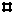 	Specializzazione in Psicoterapia quadriennale (aut. MIUR, DM 10/10/08) – 500 ore/anno   	€ 3.700,00/anno       Master Relazione d’Aiuto (triennale)  – 700 ore                                                                                                                      	€ 1.600,00/anno      	Master Counseling biennale (per Psicologi o iscritti a Psicologia) – 350 ore                                           	€ 1.100,00/anno     	Specializzazione in Counseling annuale  – 200 ore                                                                                                   	€ 1.800,00      	Abbreviazione di corso in Psicoterapia                                                                                                                    	€  .500,00/anno       	Master Counseling annuale Preparazione intervento chirurgico – 70 ore                                                                        	€   900,00      	Master Counseling annuale Migranti – 210 ore                                                                                                                   	€   900,00     	Master Dinamica di Gruppo con E.I. – 30 ore     ( Indicare se opzione ECM )                                                             	€   900,00      	Master Dinamica di Gruppo Operatori Balbuzie con E.I. – 30 ore                                                                                    	€ 1.600,00   	Master L’E.I. nel processo di crescita normale e patologico, 2° ed. – 33 ore                                                                   	€   900,00      	Corso di Aggiornamento - 40 ore                                                                                                                                         	€   900,00       	Corso di Aggiornamento per Psicoterapeuti  (ECM) – 40 ore                                                                                            	€ 1.600,00  	Corso di Aggiornamento per Psicoterapeuti (senza ECM) – 40 ore                                                                 	€ 1.200,00      	Corso Formazione per Didatti SISPI – 108 ore, triennale (al netto del contributo SISPI 30%)                                            	€ 1.500,00     	Supervisioni collettive (10 partecipanti) 10 incontri  – 25 ore                                                                                                	€   700,00      	Corso di preparazione Esame di Stato – 24 ore                                                                                                                    	€   300,00     Altro  ________________________________________________________________			€Pagamento tramite bonifico bancario a SISPI srl, Via Lanzone 31, 20123 Milano, c/o Banco di Desio – Milano, IBAN: IT 71 E 0344 001 605 000 000 291 800.  Tutti i costi sono iva compresa.Gli indirizzi soprascritti verranno utilizzati come recapiti per la spedizione del materiale richiesto.  Desidero ricevere newsletter sui futuri eventi SISPI.	Autorizzo a trattare i suddetti dati esclusivamente per fini interni ai sensi del nuovo codice della privacy D.L.n.196/2003 Data e Firma:___________________________________________________________________________________________